Erklæring om oplæring for overfladebehandler, trin 1Erklæringen om oplæring er et dialogværktøj mellem lærling, erhvervsskole og oplæringsvirksomhed. Den indeholder en liste over de oplæringsmål, lærlingen skal nå gennem oplæringen i virksomheden. Industriens Fællesudvalg har udformet erklæringen om oplæring i henhold til gældende lov og bekendtgørelser om erhvervsuddannelserne.Erklæringen om oplæring fremsendes af erhvervsskolen og udfyldes af oplæringsvirksomheden i samarbejde med lærlingen. Erklæringen om oplæring opbevares af virksomheden, og der sendes en kopi til erhvervsskolen samt til lærlingen.Nedenstående udfyldes af erhvervsskolen før fremsendelse til virksomheden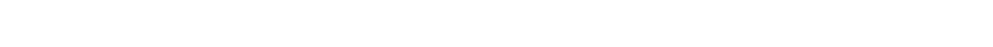 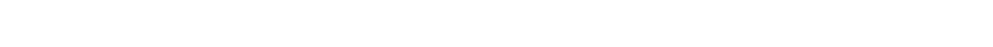 Nedenstående udfyldes af virksomheden ved oplæringsperiodens afslutningDenne erklæring om oplæring vedrører de oplæringsperioder, der er placeret imellem skoleperioderne. Der skal udfyldes en særlig skole- og virksomhedserklæring efter den afsluttende oplæringsperiode. I skemaet herunder skal ét af de tre felter afkrydses for hvert af oplæringsmålene:Oplæring er ikke startet – hvis lærlingen ikke har arbejdet med arbejdsområdet/funktionenOplæring er i gang – hvis lærlingen har arbejdet med arbejdsområdet/funktionen, men endnu ikke har nået oplæringsmålet fuldt udOplæringsmålet er nået – hvis lærlingen har nået det beskrevne oplæringsmål for uddannelsen Samtlige oplæringsmål skal være opfyldt ved afslutningen af den sidste oplæringsperiode. Det er derfor vigtigt, at virksomheden i hver oplæringsperiode overvejer inden for hvilke oplæringsmål, der skal igangsættes en oplæring af lærlingen. Skemaet udfyldes af den ansvarlige for oplæring i virksomheden i samarbejde med lærlingen. Virksomhedens navn:CVR nr.:Virksomhedens adresse:Tlf. nr.:Postnr. og by:E-mail:Erhvervsskolens navn:Erhvervsskolens navn:Kontaktlærer:E-mail:Kontaktlærerens tlf. nr.:Skolens tlf. nr.:Meddelelse fra skolen:Meddelelse fra skolen:Dato:Dato:Oplæringsmål, som lærlingen skal have opnået ved uddannelsens afslutning0. Lærlingen har ikke arbejdet med opgaven endnu1. Lærlingen kan arbejde med opgaven under vejledning2. Lærlingen kan i samarbejde med andre deltage i udførelse af opgaven3. Lærlingen kan på egen hånd udføre opgaven i tilfredsstillende kvalitet4. Lærlingen er fuld fortrolig med planlægning og udførsel af opgavenA.	OverfladebehandlingLærlingen kan under vejledning indgå i et produktionsteam og bidrage til at sikre en stabil drift i en overfladebehandlings- produktionLærlingen kan under vejledning gennemføre forbehandlings- opgaver i overensstemmelse med gældende instruktioner, procedurer og systemer for sikkerhed, kvalitet og miljøLærlingen kan under vejledning opbygge forbehandlingssyste-mer i forhold til ønskede egenskaber ved slutproduktetLærlingen kan under vejledning gennemføre vådlakerings- opgaver i overensstemmelse med gældende instruktioner, procedurer og systemer for sikkerhed, kvalitet og miljøLærlingen kan under vejledning gennemføre pulverlakerings- opgaver i overensstemmelse med gældende instruktioner, procedurer og systemer for sikkerhed, kvalitet og miljøLærlingen kan under vejledning opbygge malesystemer i forhold til forskellige ønskede egenskaber ved slutproduktetLærlingen kan under vejledning foretage optimering af for- og overfladebehandlingsprocesserB.	Reparation og vedligehold 1Lærlingen kan medvirke ved daglig rengøring og vedligeholdaf forbehandlingsudstyrLærlingen kan under vejledning medvirke ved fejlfinding påvirksomhedens forbehandlingsudstyrLærlingen kan medvirke ved daglig rengøring og vedligeholdaf overfladebehandlingsudstyrOplæringsmål, som lærlingen skal have opnået ved uddannelsens afslutning0. Lærlingen har ikke arbejdet med opgaven endnu1. Lærlingen kan arbejde med opgaven under vejledning2. Lærlingen kan i samarbejde med andre deltage i udførelse af opgaven3. Lærlingen kan på egen hånd udføre opgaven i tilfredsstillende kvalitet4. Lærlingen er fuld fortrolig med planlægning og udførsel af opgavenLærlingen kan under vejledning medvirke ved fejlfinding på virksomhedens overfladebehandlingsudstyrC.	Kvalitetskontrol og dokumentation 1Lærlingen kan under vejledning foretage indgangskontrol afemnerLærlingen kan under vejledning udføre kvalitetskontrol af den færdige forbehandling ved hjælp af visuel inspektion og gængs måleudstyrLærlingen kan efter oplæring anvende måleudstyr tilkvalitetskontrol af den færdige overfladebehandlingLærlingen kan efter oplæring anvende gældende instruktioner,procedurer og systemer for kvalitetLærlingen kan efter oplæring udføre registrering og udarbejde enkel dokumentation af relevante produktionsmæssige forholdD.	Arbejdsmiljø og miljø 1Lærlingen kan efter oplæring håndtere de kemikalier og hjælpestoffer, som indgår i produktionen på en sikkerheds-, miljø- og arbejdsmiljømæssigt forsvarlig mådeLærlingen kan efter oplæring anvende personlige værnemidler og filtre korrektE.	Projekt- og udviklingsarbejde 1Lærlingen kan medvirke ved forbedringstiltag og effektivisering i produktionenF.	Kommunikation og samarbejde 1Lærlingen kan fagligt redegøre for relevante produktions- forhold over for kollegaer, ledelse, kunder og andre samarbejdspartnere på danskAnsvarlig for oplæring i virksomhedenAnsvarlig for oplæring i virksomhedenAnsvarlig for oplæring i virksomhedenAnsvarlig for oplæring i virksomhedenAnsvarlig for oplæring i virksomhedenAnsvarlig for oplæring i virksomhedenNavn:Navn:Navn:Navn:Navn:Navn:E-mail:Tlf. nr.:Vurderer virksomheden, at lærlingen har særlige støttebehov med hensyn til den efterfølgende skoleundervisning eller oplæring?Nej, der er ingen særlige behov (sæt kryds) Ja, jeg vil gerne kontaktes (sæt kryds) Begrundelse:Vurderer virksomheden, at lærlingen har særlige støttebehov med hensyn til den efterfølgende skoleundervisning eller oplæring?Nej, der er ingen særlige behov (sæt kryds) Ja, jeg vil gerne kontaktes (sæt kryds) Begrundelse:Vurderer virksomheden, at lærlingen har særlige støttebehov med hensyn til den efterfølgende skoleundervisning eller oplæring?Nej, der er ingen særlige behov (sæt kryds) Ja, jeg vil gerne kontaktes (sæt kryds) Begrundelse:Vurderer virksomheden, at lærlingen har særlige støttebehov med hensyn til den efterfølgende skoleundervisning eller oplæring?Nej, der er ingen særlige behov (sæt kryds) Ja, jeg vil gerne kontaktes (sæt kryds) Begrundelse:Vurderer virksomheden, at lærlingen har særlige støttebehov med hensyn til den efterfølgende skoleundervisning eller oplæring?Nej, der er ingen særlige behov (sæt kryds) Ja, jeg vil gerne kontaktes (sæt kryds) Begrundelse:Vurderer virksomheden, at lærlingen har særlige støttebehov med hensyn til den efterfølgende skoleundervisning eller oplæring?Nej, der er ingen særlige behov (sæt kryds) Ja, jeg vil gerne kontaktes (sæt kryds) Begrundelse:Dato:Dato:Dato:Dato:Dato:Dato: